PROYECTO: DISEÑO PLAN DE IDENTIDAD DE BARRIAL “POLIGONO PORTALES – MATUCANA”Minuta Taller Imagen de Barrio: Convocatoria gestionada por Grupo Panal.Fecha 2: 04 de marzo de 2021.Hora: 19:00-21:00 hrs.Participantes:Rosario Carvajal, residente y concejala de la comuna de Santiago.Abraham Parra, representante Imprenta Barrial.Isabel Lacalle, representante de Corporación Nuestra Casa.Solange de Solminihac, propietaria Taller Huérfanos 2567 (arquitecta).Justine Leseigneur, residente del barrio (arquitecta).Gabriel Sepúlveda, residente del barrio (actor)Pedro Valdes, Profesional de Desarrollo Económico Local, PRBIPEIgnacio Galdames, Profesional de Desarrollo Económico Local, PRBIPEPamela Pizarro, Directora de Proyecto, Grupo PanalPatricia Polo, Metodologías Participativas, Grupo PanalGabriel Barahona, Identidad de marca, Grupo PanalAlessandra Cristina, Documentalista, Grupo PanalObjetivo del taller: El objetivo del taller fue identificar, de manera participativa, los criterios de diseño para el desarrollo de imagen-marca, submarca y sus aplicaciones. La tabla propuesta para la reunión fue:Introducción al Proyecto PLAN DE IDENTIDAD POLIGONO PORTALES – MATUCANA, barrio Yungay.Presentación de análisis de la identidad barrial.Elaboración de estudio cromatico y tipográfico.Propuestas de Logos y sub-marcas.Conversatorio con participantes.Dinámica del taller y resultadosLa dinámica del segundo taller, se repite el contenido presentado en el primer taller realizado, descripto recientemente.Los participantes agradecieron la presentación conceptual que se realizó de forma introductoria (Marca, Identidad, Posicionamiento, Público objetivo, Logos). Sobre las distintas marcas propuestas a consideración, opinaron lo siguiente: En el marco del taller, se sugirió hacer un conversatorio a través de zoom con el señor González, Cristian Richardson y las tesistas qué realizaron el logo que usa la junta de vecinos y o con otros artistas actuales, para enriquecer las propuestas de imagen marca. Finalmente, el equipo Panal recomienda revisar la presentación para mayor detalle, que estará disponibles en el sitio web: https://www.patrimonioportalesmatucana.cl/Registro del taller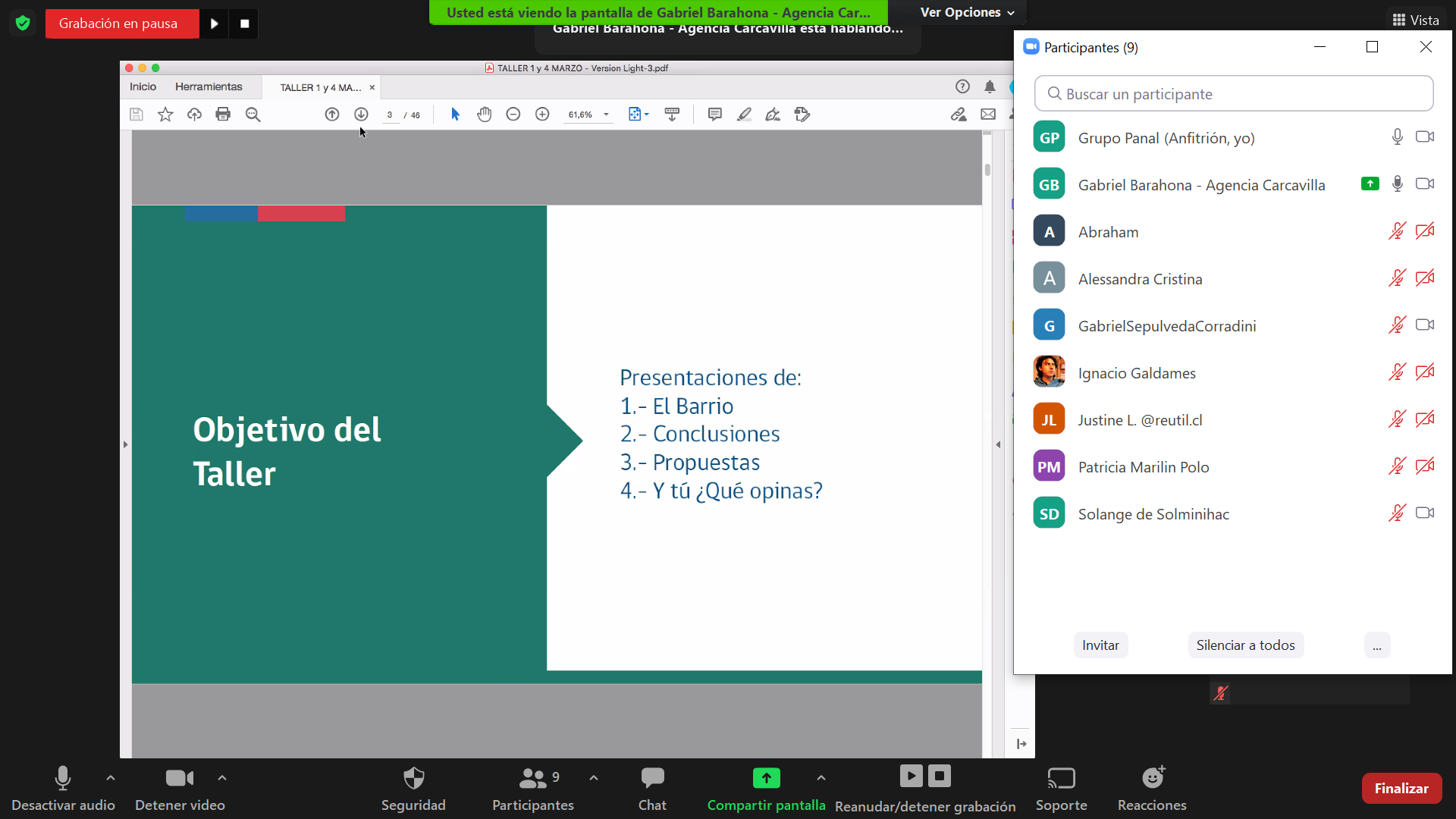 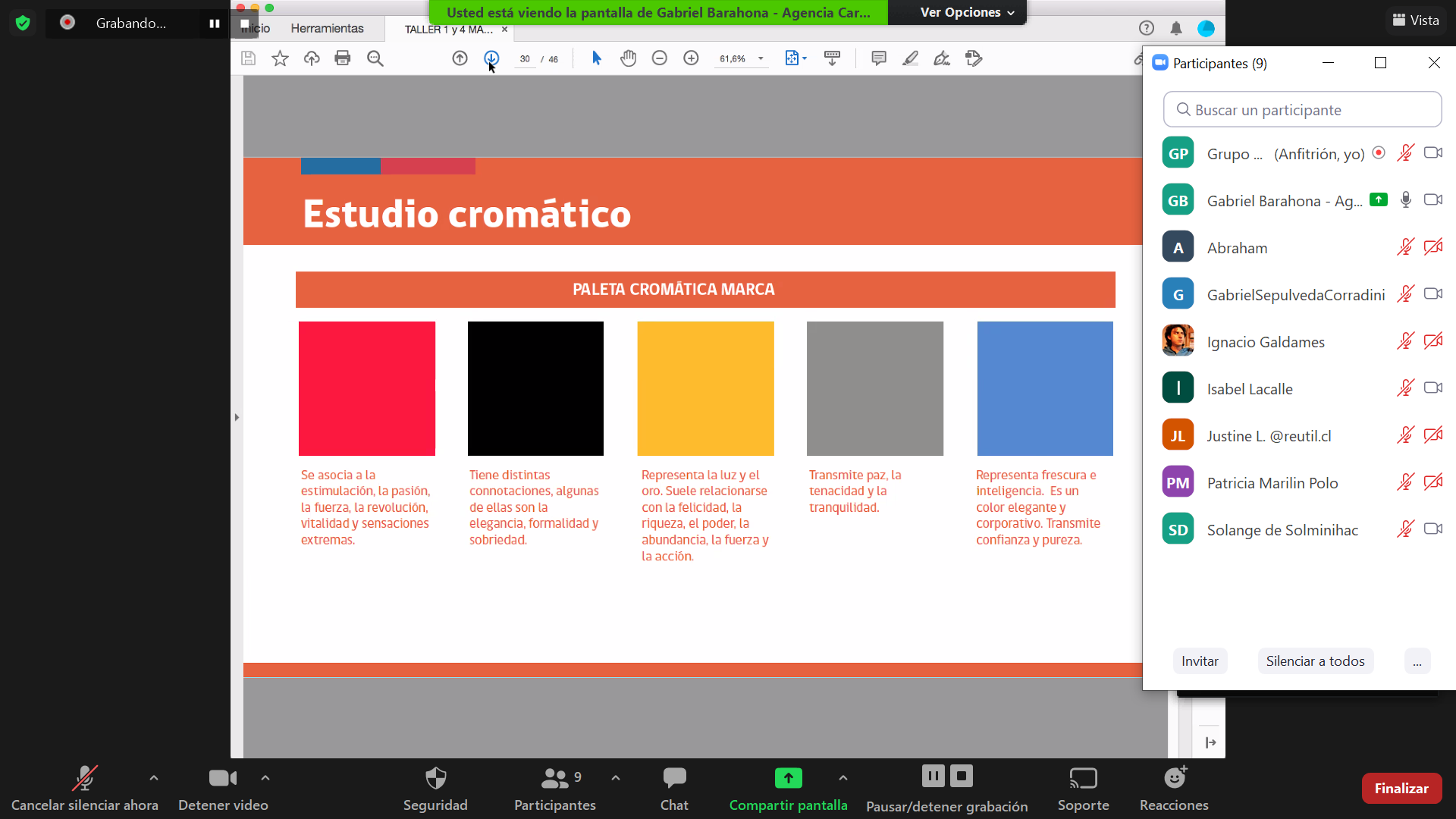 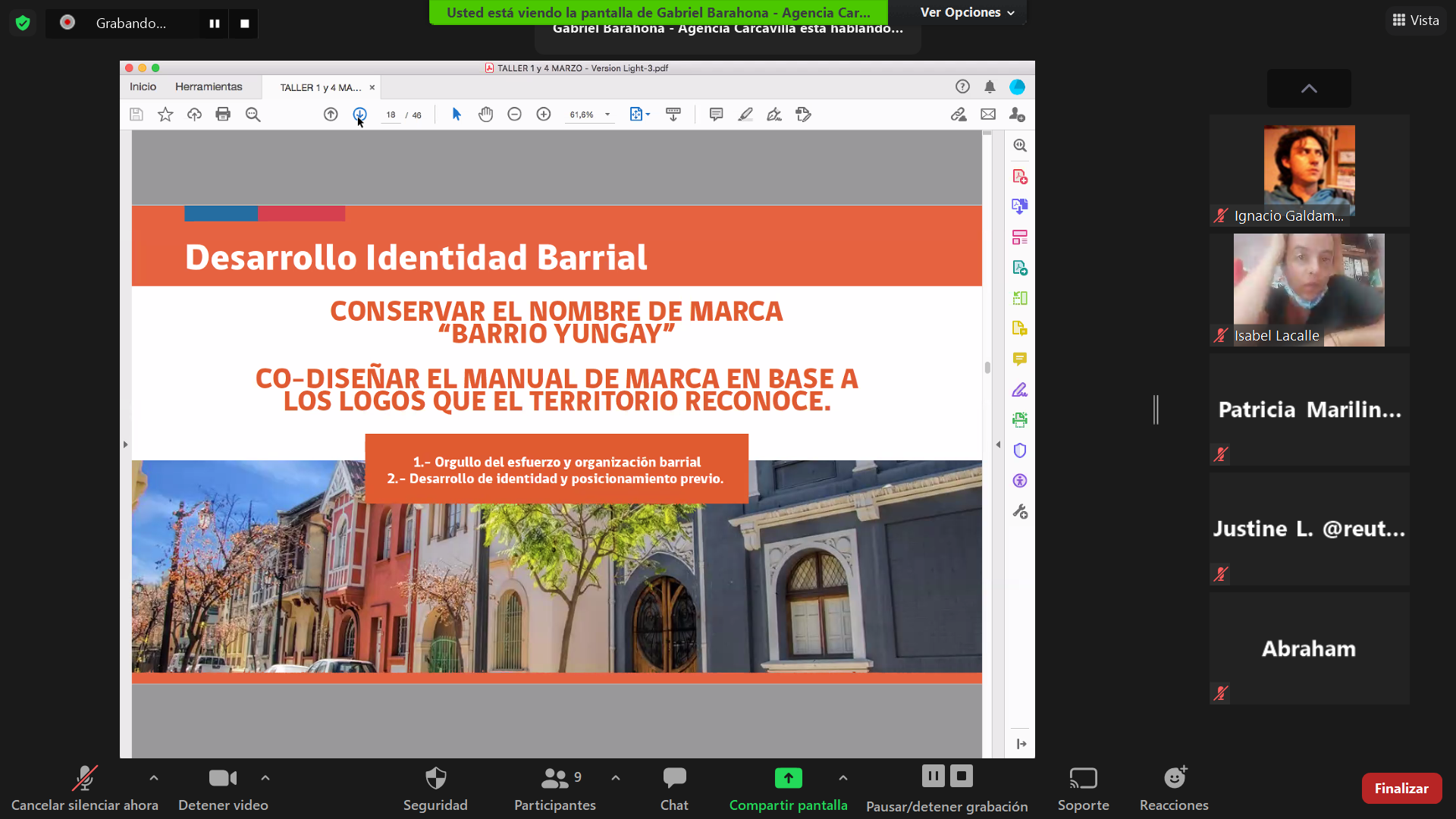 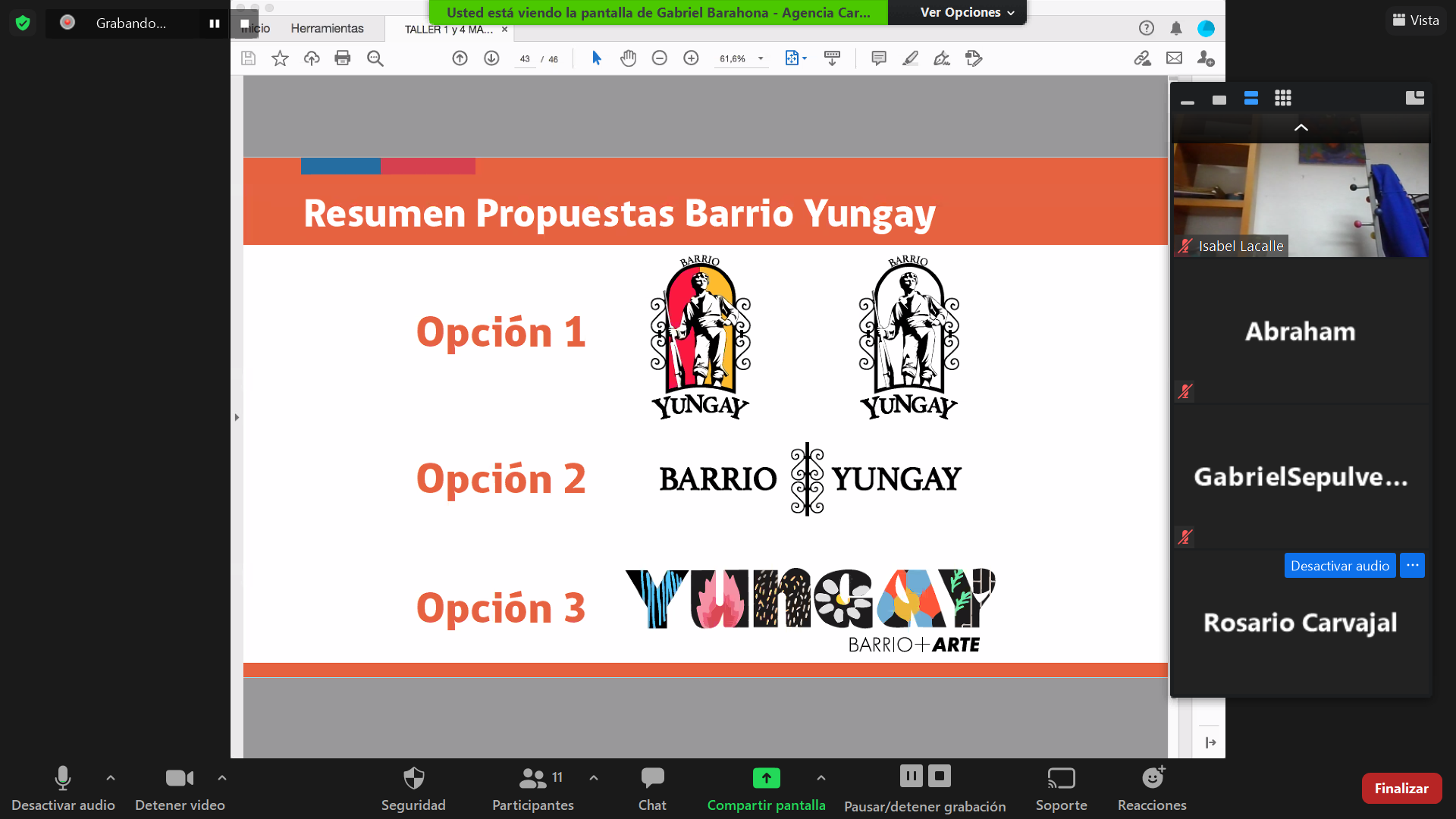 ParticipanteOpiniones/ Preferencias con relación a los diseños presentadosRosario CarvajalConsideró que “con la propuesta de diseño siento que la uno y la 2 toma elementos que con las organizaciones se ha planteado, la primera se parece a la Junta de vecinos del barrio Yungay de hecho cómo que toma los colores rojo y amarillo y el segundo toma la propuesta que fue elaborada por ahí por el 2009 por la Corporación por Cristian Richardson, la tercera (…) me gustó esa idea que Gabriel dijo que las letras, los colores de las letras son fragmentos de murales la idea está bonita pero la letra de encuentro cómo muy similar a la que uno encuentra en todas las capitales del mundo”.Gabriel SepúlvedaExplicó que “para mí es muy difícil realmente… incluso si es por una cosa realmente estética a mí me gusta el de los caracteres con flores, el de los murales lo encuentro súper lindo. (…) Está bien yo valoro mucho trabajo y creo que si esto que ustedes están o estamos haciendo qué ustedes están planteando va a dar como resultado mejoramiento de lo que está sucediendo hoy día en el barrio yo me tiro de cabeza a participar”.Solange de Solminihac: Opinó que “hay temas miles de temas pero yo creo una cosa va hilando la otra y hay que confiar un poco en esa visión de Yungay con los murales algo de positivismo debemos tener Sino no hacemos nada”.Abraham ParraExpreso “Igual en verdad escuche a Gabriel y claro me hace mucho sentido todo lo que está en el barrio es complicado. De las opciones presentadas, la la opción 3 está súper bonita, a mí me gusta el 3 harto”.Isabel LacalleOpinó que “dentro de estas opciones me gusta también la tercera Pero comparto con la Rosario qué no me gusta tal vez la tipografía pero claro ahora qué dijeron que eran fragmentos de los murales me gustan más, pero sí un poco viéndolo así no me gustaba que dijera barrio más arte porque para mí el barrio tiene un montón de otras cosas (…) entonces dentro de mis opciones la 3 sería mi opción, después la dos y al final la uno de preferencias”.Justine LeseigneurEn relación a la opción 1, consideró que “El roto chileno por ser como una figura no me gusta mucho el reciclaje del logo de la Junta de vecinos (..) Entonces el barrio debería tener otro logo… (muestra un ejemplo del mural) el mural se hizo con el mono González qué rescata el roto chileno rescata la diversidad de las personas abajo cómo base del barrio y encima de esa diversidad de personas está la arquitectura, los árboles y el roto chileno. Ese mural se hizo en el año 2006 y todavía está en el barrio todavía tiene su respeto. Entonces yo rescato distintos elementos dentro del mural qué es una buena síntesis también del barrio qué es la diversidad la arquitectura (..)la forma, ya no tan recta tan dura del roto chileno (…) me gusta un poco como ese cambio de imagen”.En relación a la opción 3, expresó: “la opción tres por ejemplo habla un poco de eso del cambio de imagen a través de la letra que está pintada (…) mi pregunta es la textura, si podrían ser otro tipo de texturas que no sean solo murales del barrio así como por ejemplo una textura digital, un elemento de hierro forjado “